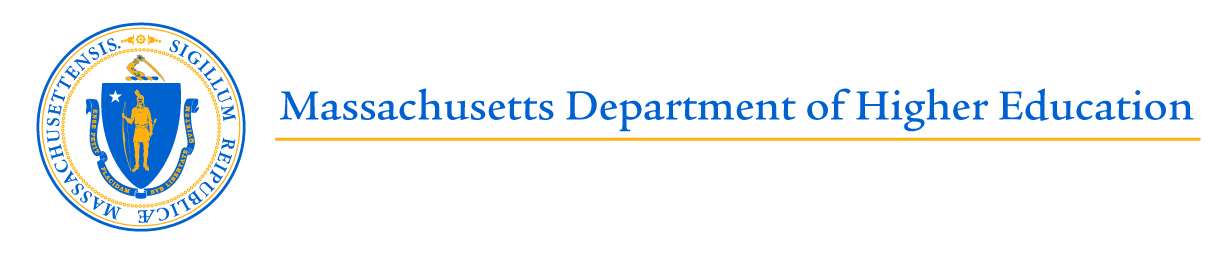 The Office of Trustee Relations of the Department of Higher Education, The Office of the Inspector General, The Non-Profit Organizations/Public Charities Division of Attorney General Maura Healey’s Office, andThe Ethics Commissionpresent aMulti-Agency SeminarThis collaborative seminar is a unique opportunity to have a dialogue with many of the agencies that provide oversight and guidance to the Boards of Trustees, Foundation Boards and campus staff.  The seminar will include brief overviews of the functions of the various agencies and an interactive, multi-agency panel discussion on many hot-button issues in public higher education.  The panel will allow participants to consider and discuss hypothetical scenarios with each other and the expert panelists.Locations:March 4th: 	Massasoit Community College, Conference Center, 770 Crescent Street, Brockton, MAMarch 5th: 	Holyoke Community College, Kittridge Conference Center, 303 Homestead Avenue 301/303, Holyoke, MABoth sessions will be held from 9:00 to 1:30Agenda and brief descriptions9:00 – 915:	Welcome 9:15 – 9:45:	Trustee Fundamentals This presentation repeats a similarly titled presentation made at the last Statewide Conference.  This broad overview of Trusteeship and its responsibilities is intended to orient new trustees and refresh veterans in the basic responsibilities of governing boards as well as Massachusetts statutory requirements and other important items.  Discussion led by Mike Mizzoni, Deputy General Counsel, Department of Higher Education9:45 – 10:45:	Fraud Awareness and Detection Fraud is a risk to every organization.  Public organizations victimized by fraud suffer losses including hard-earned funds, assets, prestige/reputation, and must incur significant costs to address the fallout from this crime.  Raising fraud awareness is the first step in addressing this risk.  The goal of this session is to raise your awareness and to introduce you to fraud prevention measures.     Discussion led by Neil Cohen, Deputy Director for Audit, Oversight & Investigations, Office of the Inspector General10:45 – 11:00:	Break11:00 – 11:30:	The Ethics Law and Trustees This brief overview will provide information on the requirements of the state’s conflict of interest law so that trustees will be able to both recognize and properly respond to conflicts of interest that can occur whenever a trustee’s public responsibilities and private interests intersect.Discussion led by Dave Giannotti, Chief of the Ethic Commission’s Public Education and Communications Division11:30 – 11:50	Oversight of a Public Charity The Office of Attorney General Maura Healey will address the nature of fiduciary duty and the responsibilities of the charitable fiduciaries, including their duty of care and duty of loyalty.Led by Nora Mann, Deputy Division Chief, Non-Profit Organizations/Public Charities Division, Attorney General Maura Healey’s Office11:50 – 12:00:	Break12:00 – 1:30:	Lunch, Table Discussion and Multi-agency panel 